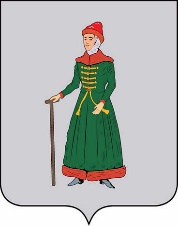 АДМИНИСТРАЦИЯСТАРИЦКОГО МУНИЦИПАЛЬНОГО ОКРУГАТВЕРСКОЙ  ОБЛАСТИПОСТАНОВЛЕНИЕ19.01.2023                                           г. Старица                                                        № 14О формировании антинаркотической комиссии Старицкого муниципального округа Тверской областиВ соответствии с Указом Президента Российской Федерации от 18.10.2007                    № 1374 «О дополнительных мерах по противодействию незаконному обороту наркотических средств, психотропных веществ и их прекурсоров», постановлением Губернатора Тверской области от 01.04.2008 № 8-пг «Об утверждении Положения                            об Антинаркотической комиссии в Тверской области», в целях обеспечения координации деятельности подразделений территориальных органов федеральных органов исполнительной власти Тверской области и органов местного самоуправления Старицкого муниципального округа Тверской области по противодействию незаконному обороту наркотических средств, психотропных веществ и их прекурсоров,Администрация Старицкого муниципального округа Тверской области ПОСТАНОВЛЯЕТ:1. Утвердить Положение об антинаркотической комиссии Старицкого муниципального округа Тверской области (Приложение № 1).2. Сформировать состав антинаркотической комиссии Старицкого муниципального округа Тверской области (Приложение № 2).	3. Признать утратившими силу:- постановление  администрации  Старицкого района Тверской области  от  05.11.2013  № 674 «Об утверждении Положения об антинаркотической комиссии Старицкого района Тверской области»;- постановление  администрации  Старицкого района Тверской области  от 31.08.2022   № 503 «О внесении изменений в постановление администрации Старицкого района Тверской области от 05.11.2013 № 674 «Об утверждении Положения                                            об антинаркотической комиссии Старицкого района Тверской области».4.  Настоящее постановление вступает в силу со дня его подписания и подлежит размещению на официальном сайте администрации Старицкого муниципального округа Тверской области в информационно-телекоммуникационной сети «Интернет».Глава Старицкого муниципального округа 					          С.Ю. ЖуравлёвПоложениеоб антинаркотической комиссии Старицкого муниципального округа Тверской областиI. Общие положения.   	1. Антинаркотическая комиссия Старицкого муниципального округа Тверской области (далее - Комиссия) является органом, обеспечивающим координацию деятельности подразделений территориальных органов федеральных органов исполнительной власти Тверской области и органов местного самоуправления Старицкого муниципального округа Тверской области по противодействию незаконному обороту наркотических средств, психотропных веществ и их прекурсоров.   	2. Комиссия в своей деятельности руководствуется Конституцией Российской Федерации, федеральными конституционными законами, федеральными законами, указами и распоряжениями Президента Российской Федерации, постановлениями и распоряжениями Правительства Российской Федерации, иными нормативными правовыми актами Российской Федерации, законами и нормативными правовыми актами  Тверской области, решениями Государственного антинаркотического комитета и Антинаркотической комиссии в Тверской области, муниципальными правовыми актами органов местного самоуправления, а также настоящим Положением.   	3. Комиссия осуществляет свою деятельность во взаимодействии                                         с Антинаркотической комиссией в Тверской области, подразделениями территориальных органов федеральных органов исполнительной власти Тверской области, органами государственной власти Тверской области, органами местного самоуправления Старицкого муниципального округа Тверской области, общественными объединениями и организациями.II. Основные задачи и функции Комиссии.4. Основными задачами Комиссии являются:а) участие в формировании и реализации на территории Старицкого муниципального округа государственной политики в области противодействия незаконному обороту наркотических средств, психотропных веществ и их прекурсоров, подготовка предложений в Антинаркотическую комиссию в Тверской области                               по совершенствованию законодательства Тверской области в этой сфере;б) координация деятельности органов местного самоуправления Старицкого муниципального округа Тверской области по противодействию незаконному обороту наркотических средств, психотропных веществ и их прекурсоров, а также организация их взаимодействия с подразделениями территориальных органов федеральных органов исполнительной власти Тверской области, органами исполнительной власти Тверской области, общественными объединениями и организациями;в) разработка мер, направленных на противодействие незаконному обороту наркотических средств, психотропных веществ и их прекурсоров, в том числе                             на профилактику этого оборота, а также на повышение эффективности реализации государственных программ Тверской области и муниципальных программ в этой области;г) анализ эффективности деятельности органов местного самоуправления Старицкого муниципального округа Тверской области и органов исполнительной власти Тверской области по противодействию незаконному обороту наркотических средств, психотропных веществ и их прекурсоров, подготовка предложений по совершенствованию этой деятельности;д) сотрудничество с органами местного самоуправления других муниципальных образований Тверской области и субъектов Российской Федерации в области противодействия незаконному обороту наркотических средств, психотропных веществ и их прекурсоров, в том числе подготовка проектов соответствующих решений;	е) рассмотрение в установленном законодательством Российской Федерации порядке предложений о дополнительных мерах социальной защиты лиц, осуществляющих борьбу с незаконным оборотом наркотических средств, психотропных веществ и их прекурсоров и (или) привлекаемых к этой деятельности, а также                           по социальной реабилитации лиц, больных наркоманией;	ж) мониторинг и оценка развития наркоситуации в Старицком муниципальном округе Тверской области, подготовка предложений по улучшению наркоситуации в Старицком муниципальном округе Тверской области;	з) решение иных задач, предусмотренных законодательством Российской Федерации и законодательством Тверской области о наркотических средствах, психотропных веществах и их прекурсорах. III. Права Комиссии.5. Для осуществления своих задач Комиссия имеет право:а) принимать в пределах своей компетенции решения, касающиеся организации, координации, совершенствования и оценки эффективности деятельности подразделений территориальных органов федеральных органов исполнительной власти (по согласованию), органов местного самоуправления Старицкого муниципального округа Тверской области по противодействию незаконному обороту наркотических средств, психотропных веществ и их прекурсоров, а также осуществлять контроль                                    за исполнением этих решений;б) вносить в установленном порядке Губернатору Тверской области,                                               в Правительство Тверской области, в Антинаркотическую комиссию в Тверской области  предложения по вопросам противодействия незаконному обороту наркотических средств, психотропных веществ и их прекурсоров, требующим решения указанных органов; в) создавать рабочие группы для изучения вопросов, касающихся противодействия незаконному обороту наркотических средств, психотропных веществ и их прекурсоров, а также для подготовки проектов соответствующих решений Комиссии;г) запрашивать и получать в установленном законодательством Российской Федерации порядке необходимые материалы и информацию от подразделений территориальных органов федеральных органов исполнительной власти, органов   государственной власти Тверской области, органов местного самоуправления Старицкого муниципального округа Тверской области, общественных объединений, организаций (независимо от форм собственности) и должностных лиц;д) привлекать для участия в работе комиссии должностных лиц и специалистов подразделений территориальных органов федеральных органов исполнительной власти, органов государственной власти Тверской области, органов местного самоуправления Старицкого муниципального округа Тверской области, а также представителей организаций и общественных объединений (с их согласия).IV. Организация деятельности Комиссии.6. Комиссия осуществляет свою деятельность в соответствии с планом работы, составляемым на год и утверждаемым председателем Комиссии.7. Заседания Комиссии проводятся не реже одного раза в квартал. В случае необходимости по решению председателя Комиссии могут проводиться внеочередные заседания комиссии.Подготовка материалов к заседанию Комиссии осуществляется представителями тех органов, к ведению которых относятся рассматриваемые вопросы. 	8. Персональный состав Комиссии определяется постановлением администрации муниципального образования.В состав комиссии включаются:- Глава Старицкого муниципального округа Тверской области (председатель Комиссии);- заместитель главы Администрации Старицкого муниципального округа (заместитель председателя Комиссии);- представители: Старицкого отдела полиции МО МВД России «Ржевский»,                             ГБУЗ «Старицкая ЦРБ», отдела образования Администрации Старицкого муниципального округа; методист по работе с молодежью МКУ «Старицкий методический кабинет». По решению председателя Комиссии в ее состав могут быть включены представители культуры, молодежных и общественных организаций, иные лица (по согласованию с соответствующими органами).Присутствие на заседании Комиссии председателя Комиссии и других членов Комиссии обязательно. Члены Комиссии обладают равными правами при обсуждении рассматриваемых на заседании вопросов. Члены Комиссии не вправе делегировать свои полномочия иными лицами.                        В случае невозможности присутствия члена Комиссии на заседании он обязан заблаговременно известить об этом председателя Комиссии.Лицо, исполняющее обязанности руководителя подразделения территориального органа федерального органа исполнительной власти Тверской области или иного должностного лица, являющегося членом Комиссии, принимает участие в заседании Комиссии с правом совещательного голоса.Заседание Комиссии считается правомочным, если на нем присутствует более половины ее членов.Заседания проходят под председательством председателя Комиссии, который ведет заседание Комиссии.По поручению председателя Комиссии в случае его отсутствия заседание проводит его заместитель.В зависимости от рассматриваемых вопросов к участию в заседаниях Комиссии могут привлекаться иные лица.9. Решение Комиссии оформляется протоколом, который подписывается председателем Комиссии или, в случае его отсутствия, заместителем председателя Комиссии, а также секретарем.Решения, принимаемые Комиссией в соответствии с ее компетенцией, являются обязательными для подразделений территориальных органов федеральных органов исполнительной власти, органов местного самоуправления Старицкого муниципального округа Тверской области и организаций, расположенных на территории Старицкого муниципального округа Тверской области.VI. Обеспечение деятельности Комиссии.10. Председатель Комиссии в пределах своей компетенции решает вопросы организационного и материально-технического обеспечения деятельности Комиссии,                  а также назначает должностное лицо, ответственное за организацию этой работы - секретаря Комиссии.	11. Основными задачами секретаря Комиссии являются:- разработка проекта плана работы Комиссии;- обеспечение подготовки и проведения заседаний Комиссии;- обеспечение контроля за исполнением решением Комиссии;- обеспечение взаимодействия комиссии с аппаратом Антинаркотической комиссии                     в Тверской области;- организация и ведение делопроизводства Комиссии;Для проведения заседания Комиссии секретарь подготавливает:- повестку дня заседания Комиссии;- временной регламент заседания Комиссии;- список участников заседания Комиссии.   	12. Информационно-аналитическое обеспечение деятельности Комиссии осуществляют подразделения территориальных органов федеральных органов исполнительной власти Тверской области и органы местного самоуправления Старицкого муниципального округа Тверской области, руководители которых являются членами Комиссии. 13. Комиссия имеет бланк со своим наименованием.Приложение № 2к постановлению Администрации Старицкого муниципального округаот 19.01.2023 № 14Состав антинаркотической комиссии Старицкого муниципального округа Журавлёв С.Ю.Глава   Старицкого муниципального округа, председатель комиссииРыжкова М.А.заместитель главы  Администрации Старицкого муниципального округа, заместитель председателя комиссииВиноградова О.Ю.ведущий специалист отдела организационно-контрольной работы	 Администрации Старицкогомуниципального округа, секретарь комиссии                                             Члены комиссии:Члены комиссии:Морданова Т.В.главный врач  ГБУЗ   «Старицкая  ЦРБ»Бодрова Л.М.ведущий специалист отдела образования Администрации Старицкого муниципального округаОзеров А.А.врио  начальника  Старицкого ОП МО МВД России «Ржевский»Александрова М.В.директор МУП «Старицкая ЦРА № 127»Сироткина О.М.методист по работе с молодежью МКУ «Старицкий методический кабинет» Приходько О.А.заведующий отделом социально-культурного развития АНО «Редакция газеты «Старицкий вестник»Курменева Е.А.директор  МБУК «Старицкий Дом  культуры им. Я.С. Потапова»Соколова  Л.В.директор ГКУ Тверской области «Центр социальной поддержки населения» Старицкого муниципального округа Тверской области